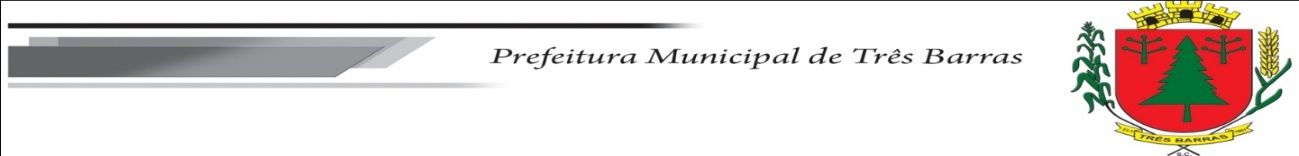 RESULTADO DA PROVA ESCRITA PROCESSO CONCURSO EMPREGO PÚBLICO 005/2024CARGO: MÉDICOTrês Barras/SC, 18 de junho de 2024Comissão Permanente de Processo Seletivo NºInscriçãoNomeNota Prova Escrita04Eduardo Carneiro Dias 7,006Giuliano Brandes6,501Karine Haag6,502Vinícius Emanuel Galli6,507André Pontes Gonçalves6,003Waniellem Zanini6,009Giovanna Paes Domingues6,008Leliane Rízia Maia Maurício5,512Isabela Mara Campos5,011Willian Antônio A. da Silva4,505Daniela Davalos Serrudo4,010José Erivaldo Teixeira JúniorNão compareceu